FICHE D’INSCRIPTION A LA CANTINE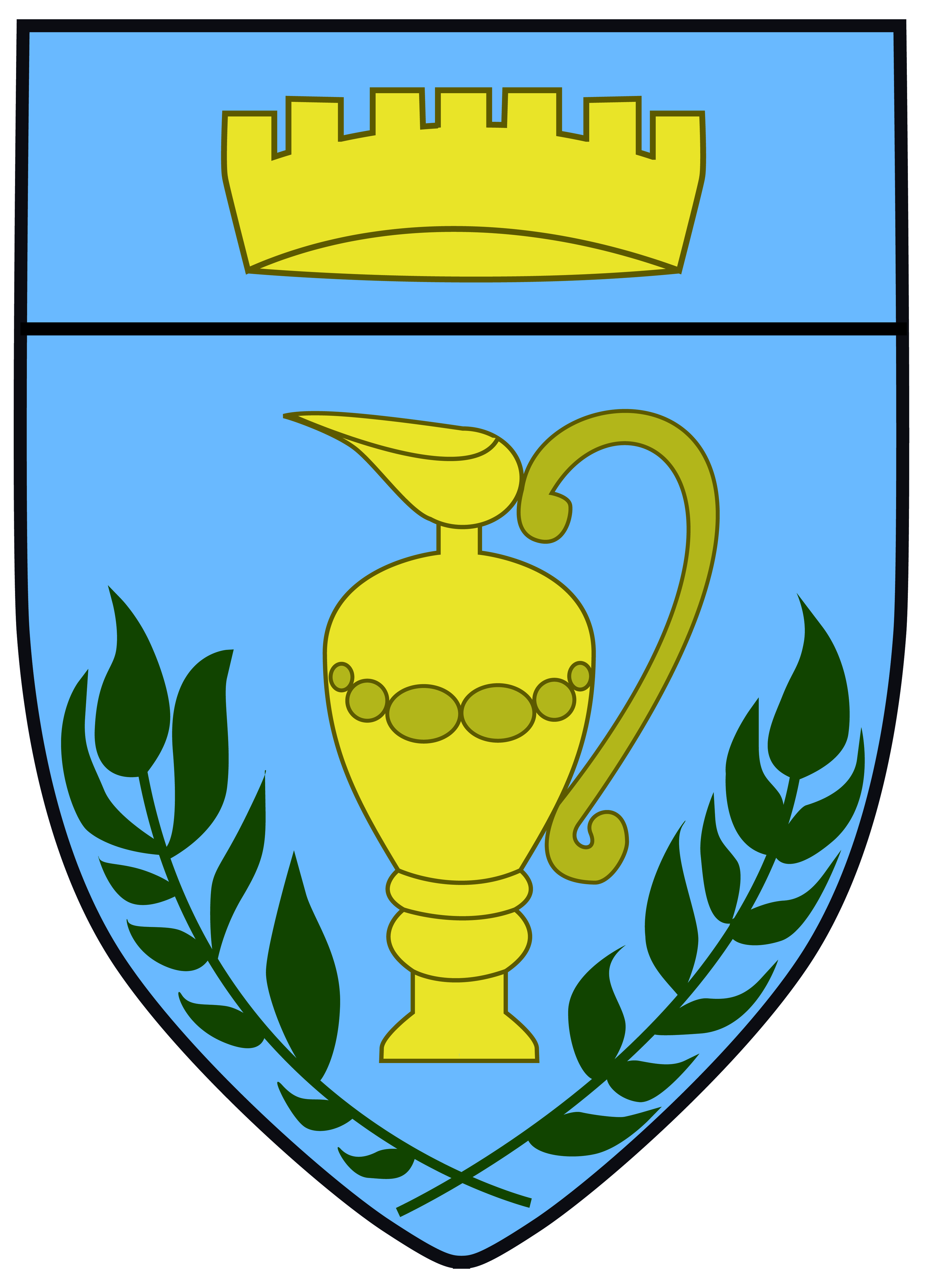 COMMUNE DE BENDEJUN	2016/2017Famille (responsables) :Nom,Prénom :………………………………………………………………………………………………………………………….Adresse :………………………………………………………………………………………………………………………………….………………………………………………………………………………………………………………………………………………..Téléphone :……………………………………………………………………………………………………………………………..Enfants concernés :Nom, Prénom et classe des enfants ……………………………………………………………………………………………………………………………………PAI (allergies alimentaires)	OUI……………………………………………………………………………………………………………………………………PAI (allergies alimentaires)	OUI……………………………………………………………………………………………………………………………………PAI (allergies alimentaires)	OUIPériodes concernées :Préciser dans le tableau ci-dessous la périodicité souhaitéePersonne à prévenir :Nom……………………………………………………………….Prénom……………………………………………………………Adresse……………………………………………………………………………………………………………………………………Téléphone fixe……………………………………………….Téléphone portable…………………………………………Docteur………………………………………………………….Tel…………………………………………………………………..Pièces à fournir : Règlement intérieur signé + attestation d’assurance du ou des enfants + justificatifs de travail des parents.Je soussigné…………………………………………………………………………………………………déclare(nt) inscrire le ou les enfants désignés ci-dessus au service de cantine communal.Fait à……………………………………………..le…………………………………………………………………………………………Signature(s)LUNDIMARDIJEUDIVENDREDIPONCTUEL